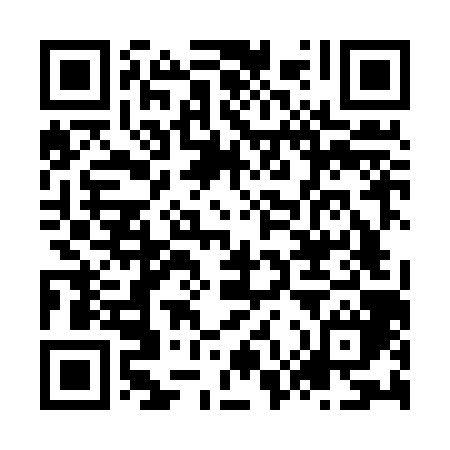 Ramadan times for North Geelong, AustraliaMon 11 Mar 2024 - Wed 10 Apr 2024High Latitude Method: NonePrayer Calculation Method: Muslim World LeagueAsar Calculation Method: ShafiPrayer times provided by https://www.salahtimes.comDateDayFajrSuhurSunriseDhuhrAsrIftarMaghribIsha11Mon5:475:477:171:335:057:487:489:1212Tue5:485:487:181:325:047:467:469:1013Wed5:505:507:191:325:037:457:459:0914Thu5:515:517:201:325:027:437:439:0715Fri5:525:527:211:325:017:427:429:0516Sat5:535:537:221:315:007:407:409:0417Sun5:545:547:231:314:597:397:399:0218Mon5:555:557:241:314:587:377:379:0019Tue5:565:567:251:304:577:367:368:5920Wed5:575:577:261:304:567:347:348:5721Thu5:585:587:271:304:557:327:328:5522Fri5:595:597:271:304:547:317:318:5423Sat6:006:007:281:294:537:297:298:5224Sun6:016:017:291:294:527:287:288:5125Mon6:026:027:301:294:517:267:268:4926Tue6:036:037:311:284:507:257:258:4727Wed6:046:047:321:284:497:237:238:4628Thu6:056:057:331:284:487:227:228:4429Fri6:066:067:341:274:477:207:208:4330Sat6:076:077:351:274:467:197:198:4131Sun6:086:087:361:274:457:177:178:401Mon6:096:097:371:274:447:167:168:382Tue6:106:107:381:264:437:147:148:363Wed6:116:117:391:264:427:137:138:354Thu6:126:127:401:264:407:117:118:335Fri6:136:137:401:254:397:107:108:326Sat6:146:147:411:254:387:087:088:317Sun5:155:156:4212:253:376:076:077:298Mon5:165:166:4312:243:366:056:057:289Tue5:175:176:4412:243:356:046:047:2610Wed5:175:176:4512:243:346:026:027:25